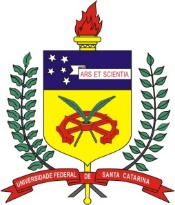 SERVIÇO PÚBLICO FEDERALUNIVERSIDADE FEDERAL DE SANTA CATARINACENTRO DE CIENCIAS DA SAUDECURSO DE GRADUAÇÃO EM FONOAUDIOLOGIAANEXOATIVIDADES COMPLEMENTARES - CURSO DE FONOAUDIOLOGIANOME:..........................................................................................................................................................................MATRÍCULA:...............................................................................................................................................................FASE:.............................................................................................................................................................................DATA ENTREGA: ...................................................................................................................................................Grupo I – Atividades de iniciação à docência e à pesquisaGrupo II – Participação em cursos e eventos científicosGrupo III – Publicações e apresentação de trabalhos em eventos científicosGrupo IV – Vivência profissional complementar e atividades de inserção socialTabela aprovada pelo Colegiado do Curso de Fonoaudiologia da UFSC em 07/08/2020DescriçãoPontuaçãoa) Exercício de monitoria e tutoria, remunerado ou voluntário.Obs.: Apenas considerado o semestre se por um período mínimo de 04 (quatro) meses de participação/representação. Períodos inferiores a 04 (quatro) meses serão calculados de forma proporcional (cada mês será equivalente a 5 pontos). Cada semestre letivo equivale a 20 pontos de atividades complementaresb) Participação em pesquisas e projetos institucionais (PET/PIBIC/Funpesquisa), outros projetos de pesquisa, remunerada ou voluntária.Obs.: Apenas considerado o semestre se por um período mínimo de 04 (quatro) meses de participação/representação. Períodos inferiores a 04 (quatro) meses serão calculados de forma proporcional (cada mês será equivalente a 7,5 pontos).Cada semestre letivo equivale a 30 pontos de atividades complementaresc) Palestras proferidas e/ou cursos ministrados na área da Fonoaudiologia e/ou áreas afins.1 ponto por hora de palestra/curso proferidod) Participação em grupos de pesquisa validados pelo CNPq.Obs.: Apenas considerado o semestre se por um período mínimo de 04 (quatro) meses de participação/representação. Períodos inferiores a 04 (quatro) meses serão calculados de forma proporcional (cada mês será equivalente a 2,5 pontos).Cada semestre letivo equivale a 10 pontos de atividades complementaresDescriçãoPontuaçãoParticipação em Congressos, Seminários, Semanas ou Jornadas Acadêmicas, Encontros e Simpósios.Cada dia de participação equivale 2 pontos.Internacionais: pontuação multiplicada por 4,0Nacionais: pontuação multiplicada por 3,0Regionais e estaduais: pontuação multiplicada por 2,0Participação em conferências, workshops, oficinas e palestras assistidas em áreas da Fonoaudiologia e afins.0,5 ponto por hora c) Participação como ouvinte em Qualificações e/ou Defesas de dissertação de mestrado e tese de doutorado.1,0 ponto por trabalho assistidod) Participação como ouvinte em Trabalhos de Conclusão de Curso (TCC) de Fonoaudiologia e/ou área afim.0,5 ponto por trabalho assistidoe) Cursos de curta duração em áreas da Fonoaudiologia e afins.0,5 ponto por horaf) Aprovação em disciplinas não obrigatórias do curso de Fonoaudiologia e áreas afins, não validadas na carga horária de optativas.6 pontos a cada créditoDescriçãoPontuaçãoa) Artigo científico completo (artigo efetivamente publicado ou com aceite final de publicação) em periódico indexado.Cada publicação equivale a 30 pontosb) Manuscrito publicado em formato preprintCada publicação equivale a 20 pontosc) Artigo científico completo (artigo efetivamente publicado ou com aceite final de publicação) em periódico não-indexado. Cada publicação equivale a 15 pontosd) Autoria ou co-autoria de capítulo de livro.Cada publicação equivale a 20 pontose) Relatório final de pesquisa aprovado.Cada publicação equivale a 15 pontosf) Resumos publicados em revistas científicas.6 pontos por trabalho publicadog) Resumos publicados em anais de eventos científicos.4 pontos por trabalho apresentadoh) Trabalhos apresentados em eventos científicos (tema livre ou pôster).4 pontos por trabalho apresentadoi) Premiação em eventos científicos de caráter nacional/internacional em Fonoaudiologia e áreas afins.20 pontos por premiaçãoDescriçãoPontuaçãoa) Realização de estágio não obrigatório na área da Fonoaudiologia, conforme normas vigentes no Regulamento de Estágios do Curso de Fonoaudiologia-UFSC.Cada semestre letivo equivale a 15 pontos de atividades complementaresb) Participação em entidade de representação estudantil específica (Centro Acadêmico de Fonoaudiologia, Colegiado do Curso de Fonoaudiologia, Diretório Central dos Estudantes da UFSC, Ligas Acadêmicas, Empresas Juniores, representantes e vice-representantes de fase ou outras Comissões Institucionais).Obs.: Apenas considerado o semestre se por um período mínimo de 04 (quatro) meses de participação/representação.Serão computados 5 pontos por semestre pela participação efetiva (no mínimo três reuniões) em órgãos colegiados, com certificação pelos órgãos correspondentesPara o vice representante de fase serão computados 2,5 pontos por semestre.c) Participação em Projetos de Extensão da UFSC. Obs.: Apenas considerado o semestre se por um período mínimo de 04 (quatro) meses de participação/representação. Períodos inferiores a 04 (quatro) meses serão calculados de forma proporcional (cada hora será equivalente a 0,06 pontos).Cada semestre letivo equivale a 20 pontos de atividades complementaresPeríodos inferiores a 4 meses = 0,06 pontos por horad) Participação em Comissões Organizadoras de Eventos Científicos ou Membro fundador de entidade acadêmica.4 pontos para a comissão organizadora e 2 pontos se aluno monitor/colaborador no eventoe) Aprovação em processos seletivos e concursos externos à UFSC, desde que relacionadas à área da saúde.Cada aprovação equivale a 10 pontos em atividades complementaresf) Participação em atividades de inserção social e em projetos sociais, remunerados ou voluntários, junto acomunidade e visitas técnicas.Obs.: devidamente comprovada por declaração da entidade representativa.0,5 ponto por hora